DELIBERA  159/23 DEL 18 MARZO 2023PUNTO 9 all’ OD.G. ) Approvazione revisione regolamento patrociniIn data diciotto aprile duemilaventitre alle ore 20.30, presso la sede dell’Ordine, si riunisce il Consiglio dell’Ordine.Sono presenti i Consiglieri:Esito della votazione:Favorevoli: n. 14Contrari: 0Astenuti: 0*****Il Consiglio dell’Ordine degli Psicologi della Liguria,-vista la legge 56/89 Ordinamento della Professione di Psicologo;- visto il Regolamento sulla concessione dei patrocini dell’Ordine approvato in data 15 settembre 2014;-ritenendo necessaria una revisione dello stesso;approva la nuova stesura del regolamento sulla concessione dei patrocini.Copia del regolamento viene allegata al presente verbale e ne costituisce parte integrante (All.2) Delibera n. 159Il Consigliere segretario			La PresidenteDott.ssa Biancamaria Cavallini		Dott.ssa Mara Fiaschi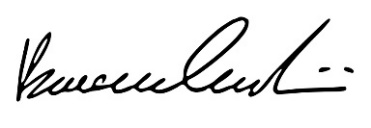 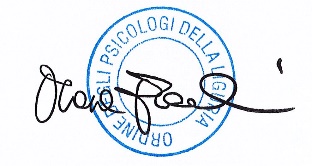 CONSIGLIERICONSIGLIERIPresenteAssenteBARATTA BEATRICEXBATTAGLIAALESSIAXBRAMERIALESSANDRAXCALLEROGIULIANAXCAVALLINIBIANCAMARIAXDE DONNOARMANDOXDURANDFRANCESCOXFEMIACLARETTAXFIASCHIMARA DONATELLAXNOTAFRANCESCAXPITTALUGAMARINAXROMEOGIUSEPPINAXVERDEALFREDOXVITALORENZOXZUNINOANNAX